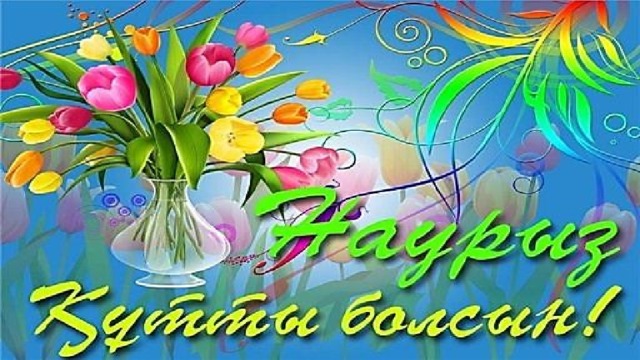 Наурыз.1.Кел,балалар,ойнайықНаурыз тойын тойлайықБаянды боп мерекеҚыр гүліндей жайнайық.                  Наурыз,наурыз,наурыз жыл басы                  Наурыз,наурыз,бақыт жалғасы.                                 2.Алпыс жылдай жоғалып                                   Қайта оралған Наурызым                                   Талаптары тас бұзып                                   Сайрандауда ұл-қызың                      Наурыз,наурыз,наурыз жыл басы                  Наурыз,наурыз,бақыт жалғасы.                                               3.Наурыз келді тамаша                                             Ән айтамыз таласа                                                       Папам,мамам той тойлап                                             Қуанып жүр балашаНаурыз келді алақай!Наурыз келді алақайКел,билейік,балақайБізде қарап тұрмайықТойға шашу шашайық                     Ля,ля,ля,ля-тойға шашу шашайық                                      Той думанға келіңіз                                      Тамашаны көріңіз                                      Ән шырқайық бәріміз                                       Қосыл қане,бәріңіз                                                    Ля,ля,ля,ля –қосыл қане бәріңіз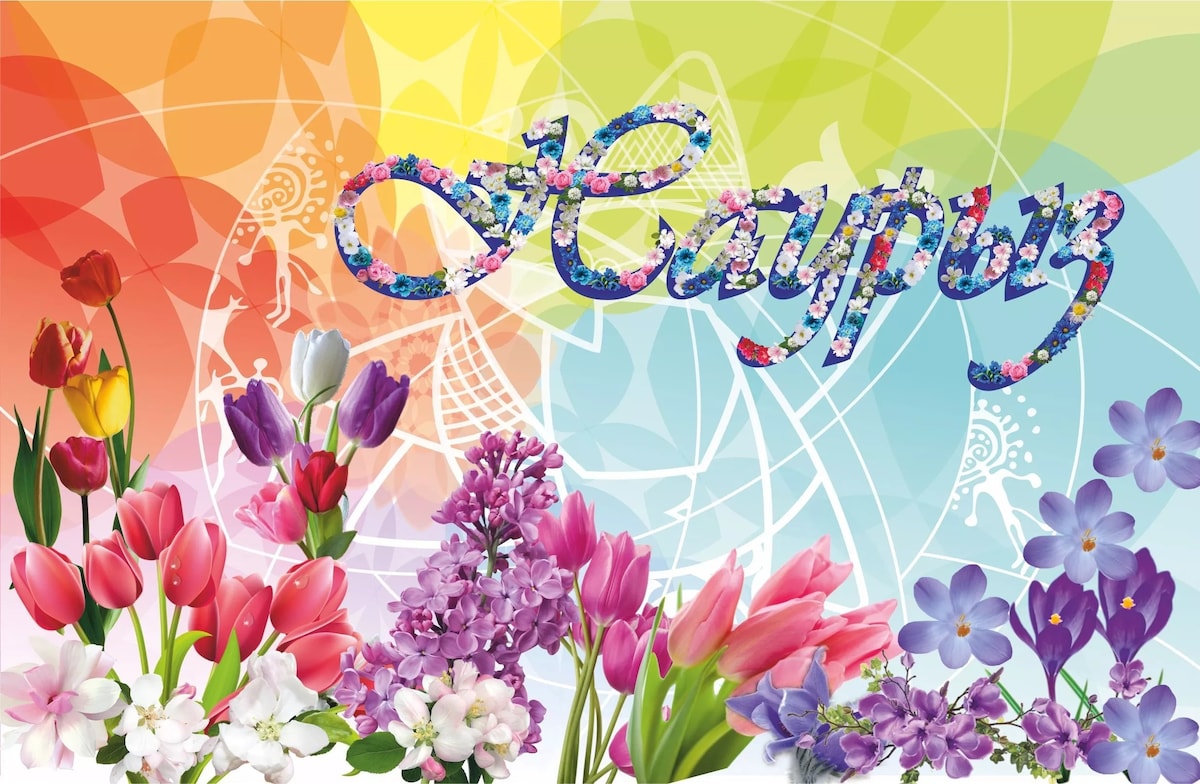 